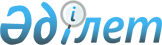 О внесении изменений в решение Кобдинского районного маслихата от 8 января 2020 года № 294 "Об утверждении бюджета Сугалинского сельского округа на 2020-2022 годы"
					
			С истёкшим сроком
			
			
		
					Решение Кобдинского районного маслихата Актюбинской области от 24 декабря 2020 года № 398. Зарегистрировано Департаментом юстиции Актюбинской области 28 декабря 2020 года № 7842. Прекращено действие в связи с истечением срока
      В соответствии со статьями 106, 109-1 Бюджетного кодекса Республики Казахстан от 4 декабря 2008 года, статьей 6 Закона Республики Казахстан от 23 января 2001 года "О местном государственном управлении и самоуправлении в Республике Казахстан", Кобдинский районный маслихат РЕШИЛ:
      1. Внести в решение Кобдинского районного маслихата от 8 января 2020 года № 294 "Об утверждении бюджета Сугалинского сельского округа на 2020-2022 годы" (зарегистрированное в Реестре государственной регистрации нормативных правовых актов № 6666, опубликованное 16 января 2020 года в эталонном контрольном банке нормативных правовых актов Республики Казахстан в электронном виде) следующие изменения:
      в пункте 1:
      в подпункте 1):
      доходы – цифры "12 926,2" заменить цифрами "13 226,2";
      поступлениям трансфертов – цифры "12 215,0" заменить цифрами "12 515,0";
      в подпункте 2):
      затраты – цифры "12 926,2" заменить цифрами "13 226,2".
      2. Приложение 1 к указанному решению изложить в новой редакции согласно приложению к настоящему решению.
      3. Государственному учреждению "Аппарат Кобдинского районного маслихата" в установленном законодательством порядке обеспечить государственную регистрацию настоящего решения в Департаменте юстиции Актюбинской области.
      4. Настоящее решение вводится в действие с 1 января 2020 года. Бюджет Сугалинского сельского округа на 2020 год.
					© 2012. РГП на ПХВ «Институт законодательства и правовой информации Республики Казахстан» Министерства юстиции Республики Казахстан
				
      Председатель сессии Кобдинского районного маслихата 

Ж. Атамуратова

      Секретарь Кобдинского районного маслихата 

Ж. Ергалиев
Приложение к решению от 24 декабря 2020 года № 398Приложение 1 к решению Кобдинского районного маслихата от 8 января 2020 года № 294
Категория
Категория
Категория
Категория
Сумма, тысяч тенге
Класс
Класс
Класс
Сумма, тысяч тенге
Подкласс
Подкласс
Сумма, тысяч тенге
Наименование
Сумма, тысяч тенге
 1
 2
 3
4
5
І. Доходы 
13226,2
1
Налоговые поступления 
564,0
01
Подоходный налог
11,7
2
Индивидуальный подоходный налог
11,7
04
Налоги на собственность
552,3
1
Налоги на имущество
4,0
3
Земельный налог
24,4
4
Налог на транспортные средства
523,9
2
Неналоговые поступления
147,2
06
Прочие неналоговые поступления
147,2
1
Прочие неналоговые поступления
147,2
4
Поступления трансфертов 
12515,0
02
Трансферты из вышестоящих органов государственного управления
12515,0
3
Трансферты из районного (города областного значения) бюджета
12515,0
Функциональная группа
Функциональная группа
Функциональная группа
Функциональная группа
Функциональная группа
Сумма (тысяч тенге)
Функциональная подгруппа
Функциональная подгруппа
Функциональная подгруппа
Функциональная подгруппа
Сумма (тысяч тенге)
Администратор бюджетных программ
Администратор бюджетных программ
Администратор бюджетных программ
Сумма (тысяч тенге)
Программа
Программа
Сумма (тысяч тенге)
Наименование
Сумма (тысяч тенге)
1
2
3
4
5
6
II. Затраты
13226,2
01
Государственные услуги общего характера
11530,0
1
Представительные, исполнительные и другие органы, выполняющие общие функции государственного управления
11530,0
124
Аппарат акима города районного значения, села, поселка, сельского округа
11530,0
001
Услуги по обеспечению деятельности акима города районного значения, села, поселка, сельского округа
11207,4
022
Капитальные расходы государственного органа
322,6
04
образование
540,0
1
Начальное, основное средное и общее среднее образование
540,0
124
Аппарат акима города районного значения, села, поселка, сельского округа
540,0
005
Организация бесплатно подвоза учащихся до ближайшей школы и обратно в сельской местности
540,0
07
Жилищно-коммунальное хозяйство
964,2
3
Благоустройство населенных пунктов
964,2
124
Аппарат акима города районного значения, села, поселка, сельского округа
964,2
008
Освещение улиц в населенных пунктах
694,2
011
Благоустройство и озеленение населенных пунктов
270,0
12
Транспорт и коммуникации
192,0
1
Автомобильный транспорт
192,0
124
Аппарат акима города районного значения, села, поселка, сельского округа
192,0
013
Обеспечение функционирования автомобильных дорог в городах районного значения, поселках, селах, сельских округах
192,0
III. Чистое бюджетное кредитование
0
Бюджетные кредиты
0
IV. Сальдо по операциям с финансовыми активами
0
Приобретение финансовых активов
0
V. Дефицит бюджета
0
VI. Финансирование дефицита бюджета
0
Функциональная группа
Функциональная группа
Функциональная группа
Функциональная группа
Функциональная группа
Сумма (тысяч тенге)
Функциональная подгруппа
Функциональная подгруппа
Функциональная подгруппа
Функциональная подгруппа
Сумма (тысяч тенге)
Администратор бюджетных программ
Администратор бюджетных программ
Администратор бюджетных программ
Сумма (тысяч тенге)
Программа
Программа
Сумма (тысяч тенге)
Наименование
Сумма (тысяч тенге)
1
2
3
4
5
6
8
Используемые остатки бюджетных средств
0
01
Остатки бюджетных средств 
0
1
Свободные остатки бюджетных средств
0